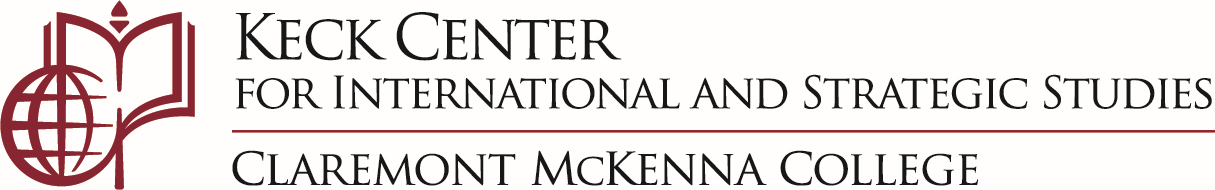 The Keck Center for International and Strategic Studies is pleased to host “Expelled from China,” a conversation with two journalists who were forced to leave China by the Beijing government earlier this year. Josh Chin, deputy bureau chief of the Wall Street Journal’s Beijing bureau, was expelled with two colleagues in February after a headline in the Journal on an opinion piece written in the U.S. displeased Chinese authorities. Chris Buckley, a senior China reporter for the New York Times who spent several weeks in Wuhan, China, reporting on the COVID-19 breakout, was refused a visa renewal along with a number of other journalists for American publications and forced to leave China in July.Thursday, October 22 4:30-5:30 p.m. Pacific TimeZoom link: https://cmc-its.zoom.us/j/87345403160?pwd=dHJNWVo2TTFVWis1MWw3RTVpTUJRQT09Passcode: chinapressPlease join us for a discussion reflecting on Chin and Buckley’s experiences covering China, how covering the country has become steadily more difficult since the 2008 Beijing Olympics, and how China seems to be increasingly trying to steer the international media narrative.
For any questions, contact Terril Jones at tjones@cmc.edu.Hope to see you on Zoom tomorrow, Thursday, October 22!